Valsts reģionālās attīstības aģentūra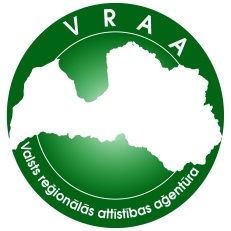 ---- versija  Rīgā 2012-2019		Dokumenta identifikācijaIzmaiņu vēstureSatura rādītājs1.	Ievads	71.1.	Dokumenta nolūks	71.2.	Darbības sfēra	71.3.	Termini un pieņemtie apzīmējumi	71.4.	Saistītie dokumenti	71.5.	Dokumenta pārskats	82.	Vispārējs apraksts	93.	Servisi	103.1.	Datu izgūšanas servisi	103.1.1.	GetServices	103.1.2.	GetPricelists	103.1.3.	GetService	113.1.4.	GetPricelist	183.1.5.	GetClassifier	203.1.6.	GetExchangeRates	213.1.7.	GetAuthorityChannelList	223.1.8.	GetAuthorityChannel	223.1.9.	GetWorkingScheduleList	233.1.10.	GetWorkingSchedule	243.1.11.	GetAccountList	253.1.12.	GetStatisticVersionsIdList	263.1.13.	GetServiceStatisticsVersion	263.2.	Datu modificēšanas servisi	273.2.1.	CreatePricelist – novecojusi metode	273.2.2.	DeletePricelist	273.2.3.	UpdateAccount	283.2.4.	UpdateAccountStatus	293.2.5.	DeleteAccount	303.2.6.	UpdateAuthorityChannel	303.2.7.	DeleteAuthorityChannel	313.2.8.	UpdateWorkingSchedule	323.2.9.	DeleteWorkingSchedule	333.2.10.	UpdateLifeSituation	333.2.11.	DeleteLifeSituation	343.2.12.	UpdatePaymentTemplate	353.2.13.	UpdatePaymentTemplateStatus	373.2.14.	DeletePaymentTemplate	373.2.15.	UpdateServiceVersionStatus	383.2.16.	UpdateServiceParents	393.2.17.	UpdateServiceRelations	403.2.18.	CreateService	403.2.19.	DeleteService	433.2.20.	UpdateServicePaymentTemplates	443.2.21.	CreatePricelistObject	443.2.22.	ApprovePricelistVersion	463.2.23.	CreateOrUpdatePricelistItem	473.2.24.	DeletePricelistItem	483.2.25.	SetServiceAsActual	493.2.26.	CreateOrUpdateServiceStatisticsVersion	503.2.27.	SubmitServiceStatistics	514.	Kļūdas	524.1.	Vispārīgās	524.2.	Specifiskās	525.	Pielikumi	635.1.	Klasifikatoru veidi	635.2.	Pakalpojuma klasifikācijas veidi	636.	Prasību trasējamības tabula	65IevadsDokumenta nolūksVISS Publisko pakalpojumu katalogs (PPK) nodrošina datu uzkrāšanu par pašvaldību un valsts iestāžu sniegtajiem publiskajiem pakalpojumiem. Ievietoto informāciju ir iespējams izgūt izmantojot ārējās saskarnes un šis dokuments sniedz šo ārējo saskarņu aprakstu.Dokuments ir lasāms kopā ar xsd shēmu, kurā ir redzama pilni datu izgūšanas un modificēšanas servisi un izmantotie datu tipi.Šis dokuments ir paredzēts:projekta pasūtītāja (VRAA) pārstāvjiem, kuri ir atbildīgi par projekta nodevumu pieņemšanu un izvērtēšanu;projekta izpildītāja darbinieki, kuri ir atbildīgi par sistēmas projektēšanu, implementāciju un ieviešanu;ārējo sistēmu izstrādātājiem, kam būs nepieciešams integrēt ārējās sistēmas ar VISS PPK.Darbības sfēraŠis dokuments nosaka kā tiks realizētas VISS PPK ārējās saskarnes.Termini un pieņemtie apzīmējumiPārējās definīcijas, akronīmus un saīsinājumus skatīt Terminu un saīsinājumu indeksā [VRAA-6_15_11_58-VISS_2010-TSI].Saistītie dokumentiŠis programmatūras projektējuma apraksts ir lietojams kopā ar šādiem dokumentiem:Dokumenta pārskatsDokuments sastāv no 6 nodalījumiem:Dokumenta ievads – aprakstīts dokumenta nolūks, termini un pieņemtie apzīmējumi, kā arī norādīta saistība ar citiem dokumentiem un materiāliem;Vispārējs apraksts – sniedz ieskatu par VISS PPK moduli;Servisi – apraksta VISS PPK servisus;Kļūdas – uzskaita servisu izsaukumu rezultātā iegūstamās izņēmumu situācijas, un tām atbilstošos kļūdas paziņojumus;Pielikumi – satur papildus informāciju, kas nepieciešama ārējo sistēmu integrācijai ar VISS PPK;Prasību trasējamības tabula – sniedz pārskatu par programmatūras prasību specifikācijas prasību realizāciju šajā dokumentā.Vispārējs aprakstsVISS Publisko pakalpojumu katalogs (PPK) nodrošina datu uzkrāšanu par pašvaldību un valsts iestāžu sniegtajiem publiskajiem pakalpojumiem. Publiskie pakalpojumi, kā arī tiem piesaistītie cenrāži tiek ievadīti un uzturēti VISS administratīvajā vidē (daļa no VISS portāla). Pēc tam, kad iestāde un uzraugošā institūcija ir pārliecinājusies, ka pakalpojums vai cenrādis ir ievadīts korekti, tas tiek publicēts Latvijas valsts portāla PPK un ir publiski visiem pieejams. Šī dokumenta mērķis ir aprakstīt pieejamās datu izgūšanas saskarnes administratīvajai daļai, tas ir tikai lietotājiem, kas ir autentificējušies un tiem ir tiesības izpildīt atbilstošo pieprasījumu un pieprasīt informāciju par norādīto objektu.Lietotāja autentifikācija un autorizācija notiek izmantojot PFAS AUTH risinājumu. Šī moduļa apraksts ir ārpus šī dokumenta sfēras, papildus informāciju par PFAS AUTH ir iespējams iegūt dokumentā:Elektroniskā pakalpojuma "Nekustamā īpašuma apmaksa tiešsaistē" un nekustamā īpašuma nodokļa apakšsistēmu papildinājumi PVIS izstrāde, ieviešana un garantijas uzturēšana. PFAS AUTH lietotne. Programmatūras prasību specifikācija.Lasot šo dokumentu jāņem vērā šādi ierobežojumi un atkarības:Servisu atribūtu datu tipi izriet no PPK konceptuālā datu modeļa un tā klašu atribūtu datu tipiem. Fiziski izmantotie datu tipi ir aprakstīti VISS PPK servisu xsd shēmā.Gan datu izgūšanas servisiem, gan datu pievienošanas servisiem tiek izmantotas tās pašas datu struktūras. Datu pievienošanas servisiem ir jāaizpilda tikai tie atribūti, kas ir definēti šajā dokumentā.Veidojot jaunus objektus, kā objekta īpašnieks tiek uzstādīta organizācija, kas atbilst lietotājam, kas izpilda servisa izsaukumu, t.i., lietotājs var izveidot tikai sev piederošus objektus.Veidojot jaunus objektus, obligātie lauki datu saglabāšanai noradīti kolonā „Var būt tukšs?”. Minimālie nosacījumi pakalpojumu un cenrāžu publicēšanai būs pieejami integrācijas instrukcijā.ServisiDatu izgūšanas servisiGetServicesGetPricelistsGetServiceGetPricelistGetClassifierGetExchangeRatesGetAuthorityChannelListGetAuthorityChannelGetWorkingScheduleListGetWorkingScheduleGetAccountListGetStatisticVersionsIdListGetServiceStatisticsVersionDatu modificēšanas servisiCreatePricelist – novecojusi metodeDeletePricelistUpdateAccountUpdateAccountStatus DeleteAccountUpdateAuthorityChannelDeleteAuthorityChannelUpdateWorkingScheduleDeleteWorkingSchedule UpdateLifeSituationDeleteLifeSituation UpdatePaymentTemplate UpdatePaymentTemplateStatusDeletePaymentTemplate UpdateServiceVersionStatus UpdateServiceParents UpdateServiceRelations CreateService DeleteServiceUpdateServicePaymentTemplatesCreatePricelistObjectApprovePricelistVersionCreateOrUpdatePricelistItemDeletePricelistItemSetServiceAsActualCreateOrUpdateServiceStatisticsVersionSubmitServiceStatisticsKļūdasVispārīgāsSystem.ServiceModel.Security.SecurityAccessDeniedExceptionIemesls: Pieprasījuma veicējam nav pietiekošu tiesību darbības izpildei.Kods: System.ServiceModel.Security.SecurityAccessDeniedExceptionPaziņojums: Nav.SpecifiskāsPielikumiKlasifikatoru veidiPakalpojuma klasifikācijas veidiPrasību trasējamības tabula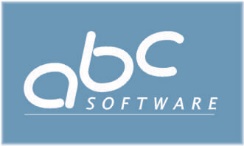 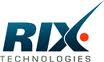 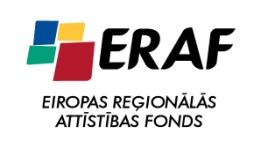 IEGULDĪJUMS TAVĀ NĀKOTNĒ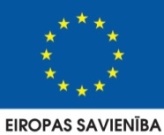 Dokumenta ID:-----V-Dokumenta nosaukums:....Dokumenta kods:----Versija:Versija , Laidiens  (saīsināti V )VersijaDatumsAprakstsOrganizācijaAutors1.0.005.12.2012.Izveidota dokumenta sākotnējā versija AS „Rix Technologies”G. Plivna1.1.011.01.2013Pievienoti servisi GetServiceList, GetPricelistList, korekcijas atbilstoši Pasūtītāja komentāriemAS „Rix Technologies”G. Plivna1.1.101.02.2013Servisam GetServiceList pievienots elements Version.Servisam GetPricelistList pievienots elements PricelistVersion.Servisam GetService papildināts atribūta ServiceStatusCode apraksts.AS „Rix Technologies”G. Plivna1.2.017.05.2013Koriģēti visi servisi sadaļā Datu izgūšanas servisiPapildināta Prasību trasējamības tabulaAtbilstoši IP14 - Pievienota sadaļa Datu modificēšanas servisiAS „Rix Technologies”G. Plivna, A.Bite1.3.001.07.2013Papildinātas sadaļas 1.1. Dokumenta nolūks1.4. Saistītie dokumenti2. Vispārējs aprakstsKoriģēti visi datu modificēšanas servisi.Visos servisu aprakstos dzēsta kolona tips (informācija atrodama saistītajā dokumentā VISS PPK servisu xsd shēma)Pievienots serviss GetExchangeRatesAS „Rix Technologies”G. Plivna1.3.1.25.07.2013Veiktas izmaiņas atbilstoši Pasūtītāja komentāriem VISS_2010-NI-70-PPAAS „Rix Technologies”G. Plivna1.4.017.01.2014Pievienoti servisu apraksti:- GetAuthorityChannelList- GetAuthorityChannel- GetWorkingScheduleList- GetWorkingSchedule- GetAccountList- UpdateServicePaymentTemplatesAS „Rix Technologies”G. Plivna1.4.1.25.07.2014Pievienoti servisu apraksti:- CreatePricelistObject- ApprovePricelistVersion- CreateOrUpdatePricelistItem- DeletePricelistItemServiss CreatePricelist vairs netiek atbalstītsAS „Rix Technologies”G. Plivna1.5.0.09.04.2015Servisam GetService pievienoti lauki LastUpdateDate, IsUnifiedServiceServisam CreateService pievienots lauks IsUnifiedServicePievienots serviss SetServiceAsActualAS „Rix Technologies”G. Plivna1.5.1.14.04.2015Servisā GetService lauks LastUpdateDate pārsaukts par UpdateDateTimeAS „Rix Technologies”G. Plivna1.6.0.12.05.2016Servisā GetService pievienoti lauki IsPurposeReplaceable.Servisā UpdatePaymentTemplate pievienoti lauki IsPurposeReplaceable.AS „Rix Technologies”G. Plivna1.7.018.10.2019Pievienotas metodes:CreateOrUpdateServiceStatisticsVersionGetServiceStatisticsVersionGetStatisticVersionsIdListSubmitServiceStatisticsAS „Rix Technologies”G. PlivnaTerminsPaskaidrojumsTPVTiks precizēts vēlākPPA Programmatūras projektējuma aprakstsPPKPublisko pakalpojumu katalogsDokumenta kodsDokumenta aprakstsUIP_pielikums_nr2.docxIepirkuma NR. VRAA/2010/10/ERAF/SK VISS un Portāla jaunu un esošo moduļu papildinājumu izstrāde, ieviešana, garantijas apkalpošana un uzturēšana funkcionālās prasības.VISS_2010.3.dala.TP.v.1.00.docxPiedāvājums Valsts reģionālās attīstības aģentūras Slēgtam konkursam„Valsts informācijas sistēmu savietotāja, latvijas valsts portāla www.latvija.lv un elektronisko pakalpojumu izstrāde un uzturēšana”Iepirkuma priekšmeta 3.daļa - viss un portāla jaunu un esošo moduļu papildinājumu izstrāde, ieviešana, garantijas apkalpošana un uzturēšana saskaņā ar tehnisko specifikācijuVRAA-6_15_11_58-VISS_2010-TSIPar valsts informācijas sistēmu savietotāja, latvijas valsts portāla www.latvija.lv un elektronisko pakalpojumu izstrāde un uzturēšana3.daļa "Viss un portāla jaunu un esošo moduļu papildinājumu izstrāde, ieviešana, garantijas apkalpošana un uzturēšana saskaņā ar tehnisko specifikāciju"Terminu un saīsinājumu indekssVISS_2010.PPK.PPSPar valsts informācijas sistēmu savietotāja, latvijas valsts portāla www.latvija.lv un elektronisko pakalpojumu izstrāde un uzturēšana3.daļa „viss un portāla jaunu un esošo moduļu papildinājumu izstrāde, ieviešana, garantijas apkalpošana un uzturēšana saskaņā ar tehnisko specifikāciju"Publisko pakalpojumu katalogsProgrammatūras prasību specifikācijaVISS PPK servisu xsd shēmaXSD shēma, kas satur nodrošināto servisu uzskaitījumu.Precīzs shēmas nosaukums un atrašanās vieta tiks perecizēta pēc tās ievietošanas IVIS shēmu katalogā.Normatīvo aktu atsauču reģistrs: ārējās saskarnesProgrammatūras projektējuma aprakstsVRAA-6_15_11_58-VISS_2010-NAAR_AS-PPANormatīvo aktu atsauču reģistra ārējo saskarņu projektējumsIdentifikatorsGetServicesNosaukumsIzgūt pakalpojumu sarakstuIevadsIevadsAtgriež pakalpojumu sarakstu un tā pakārtoto informāciju	Atgriež pakalpojumu sarakstu un tā pakārtoto informāciju	IevaddatiIevaddatiIzvaddatiIzvaddatiKļūdasKļūdasIdentifikatorsGetPricelistsNosaukumsIzgūt cenrāžu sarakstuIevadsIevadsAtgriež cenrāžu sarakstu un tā pakārtoto informācijuAtgriež cenrāžu sarakstu un tā pakārtoto informācijuIevaddatiIevaddatiIzvaddatiIzvaddatiKļūdasKļūdasIdentifikatorsGetServiceNosaukumsIzgūt pakalpojumuIevadsIevadsAtgriež pakalpojuma un tā pakārtoto informācijuAtgriež pakalpojuma un tā pakārtoto informācijuIevaddatiIevaddatiIzvaddatiIzvaddatiKļūdasKļūdasIdentifikatorsGetPricelistNosaukumsIzgūt cenrādiIevadsIevadsAtgriež cenrāža un tā pakārtoto informācijuAtgriež cenrāža un tā pakārtoto informācijuIevaddatiIevaddatiIzvaddatiIzvaddatiKļūdasKļūdasIdentifikatorsGetClassifierNosaukumsIzgūt klasifikatoruIevadsIevadsAtgriež klasifikatora vērtību sarakstuAtgriež klasifikatora vērtību sarakstuIevaddatiIevaddatiIzvaddatiIzvaddatiKļūdasKļūdasIdentifikatorsGetExchangeRatesNosaukumsIzgūt valūtu kursusIevadsIevadsAtgriež valūtu kursu sarakstuAtgriež valūtu kursu sarakstuIevaddatiIevaddatiIzvaddatiIzvaddatiKļūdasKļūdasIdentifikatorsGetAuthorityChannelListNosaukumsIzgūt organizācijas kanālu sarakstuIevadsIevadsAtgriež organizācijas kanālu sarakstuAtgriež organizācijas kanālu sarakstuIevaddatiIevaddatiIzvaddatiIzvaddatiKļūdasKļūdasIdentifikatorsGetAuthorityChannelNosaukumsIzgūt organizācijas kanāla detalizētu informācijuIevadsIevadsAtgriež organizācijas kanāla detalizētu informācijuAtgriež organizācijas kanāla detalizētu informācijuIevaddatiIevaddatiIzvaddatiIzvaddatiKļūdasKļūdasIdentifikatorsGetWorkingScheduleListNosaukumsIzgūt organizācijas darba laiku sarakstuIevadsIevadsAtgriež organizācijas darba laiku sarakstuAtgriež organizācijas darba laiku sarakstuIevaddatiIevaddatiIzvaddatiIzvaddatiKļūdasKļūdasIdentifikatorsGetWorkingScheduleNosaukumsIzgūt organizācijas darba laika detalizētu informācijuIevadsIevadsAtgriež organizācijas darba laika detalizētu informācijuAtgriež organizācijas darba laika detalizētu informācijuIevaddatiIevaddatiIzvaddatiIzvaddatiKļūdasKļūdasIdentifikatorsGetAccountListNosaukumsIzgūt organizācijas kontu sarakstuIevadsIevadsAtgriež organizācijas kontu sarakstuAtgriež organizācijas kontu sarakstuIevaddatiIevaddatiIzvaddatiIzvaddatiKļūdasKļūdasIdentifikatorsGetStatisticVersionsIdListNosaukumsPakalpojuma statistikas versiju identifikatoru izgūšana pēc statistikas gadaIevadsIevadsAtgriež statistikas versiju identidikatorusAtgriež statistikas versiju identidikatorusIevaddatiIevaddatiIzvaddatiIzvaddatiSaraksts ar statistikas versiju identifikatoriemSaraksts ar statistikas versiju identifikatoriemKļūdasKļūdasIdentifikatorsGetServiceStatisticsVersionNosaukumsPakalpojuma statistikas versijas izgūšanaIevadsIevadsAtgriež pakalpojumu statistikas versijas datusAtgriež pakalpojumu statistikas versijas datusIevaddatiIevaddatiIzvaddatiIzvaddatiKļūdasKļūdasIdentifikatorsCreatePricelistNosaukumsPievienot cenrādiIevadsIevadsPievieno cenrāža un tā pakārtoto informācijuUzmanību – metode ir novecojusi un izstrādājot jaunas programmatūras versijas, tā vairāk var netikt atbalstīta, šai metodei nav spēkā uzturēšana un/vai atbalsts. Šīs metodes vietā jāizmanto zemāk uzskaitītās metodes:3.2.21 CreatePricelistObject3.2.22 ApprovePricelistVersion3.2.23 CreateOrUpdatePricelistItem3.2.24 DeletePricelistItemPievieno cenrāža un tā pakārtoto informācijuUzmanību – metode ir novecojusi un izstrādājot jaunas programmatūras versijas, tā vairāk var netikt atbalstīta, šai metodei nav spēkā uzturēšana un/vai atbalsts. Šīs metodes vietā jāizmanto zemāk uzskaitītās metodes:3.2.21 CreatePricelistObject3.2.22 ApprovePricelistVersion3.2.23 CreateOrUpdatePricelistItem3.2.24 DeletePricelistItemIdentifikatorsDeletePricelistNosaukumsDzēst cenrādiIevadsIevadsDzēš cenrādi.Dzēš cenrādi.IevaddatiIevaddatiIzvaddatiIzvaddatiNavNavKļūdasKļūdasIdentifikatorsUpdateAccountNosaukumsPievieno vai koriģē bankas kontuIevadsIevadsPievieno vai koriģē bankas kontuPievieno vai koriģē bankas kontuIevaddatiIevaddatiIzvaddatiIzvaddatiKļūdasKļūdasIdentifikatorsUpdateAccountStatusNosaukumsMainīt bankas konta statusuIevadsIevadsMaina bankas konta statusuMaina bankas konta statusuIevaddatiIevaddatiIzvaddatiIzvaddatiKļūdasKļūdasIdentifikatorsDeleteAccountNosaukumsDzēst bankas kontuIevadsIevadsDzēš bankas kontu.Dzēš bankas kontu.IevaddatiIevaddatiIzvaddatiIzvaddatiNavNavKļūdasKļūdasIdentifikatorsUpdateAuthorityChannelNosaukumsPievienot un koriģēt organizācijas kanāluIevadsIevadsPievieno un koriģē organizācijas kanāluPievieno un koriģē organizācijas kanāluIevaddatiIevaddatiIzvaddatiIzvaddatiKļūdasKļūdasIdentifikatorsDeleteAuthorityChannelNosaukumsDzēst organizācijas kanāluIevadsIevadsDzēš organizācijas kanālu un kanāla piesaistes pie pakalpojumu soļiem.Dzēš organizācijas kanālu un kanāla piesaistes pie pakalpojumu soļiem.IevaddatiIevaddatiIzvaddatiIzvaddatiNavNavKļūdasKļūdasIdentifikatorsUpdateWorkingScheduleNosaukumsPievienot un koriģēt darba laikuIevadsIevadsPievieno un koriģē darba laiku.Pievieno un koriģē darba laiku.IevaddatiIevaddatiIzvaddatiIzvaddatiKļūdasKļūdasIdentifikatorsDeleteWorkingScheduleNosaukumsDzēst darba laikuIevadsIevadsDzēš darba laikuDzēš darba laikuIevaddatiIevaddatiIzvaddatiIzvaddatiNavNavKļūdasKļūdasIdentifikatorsUpdateLifeSituationNosaukumsPievienot un koriģēt dzīves situācijuIevadsIevadsPievieno un koriģē dzīves situāciju un tai piesaistīto pakalpojumu sarakstu.Pievieno un koriģē dzīves situāciju un tai piesaistīto pakalpojumu sarakstu.IevaddatiIevaddatiIzvaddatiIzvaddatiKļūdasKļūdasIdentifikatorsDeleteLifeSituationNosaukumsDzēst dzīves situācijuIevadsIevadsDzēš dzīves situācijuDzēš dzīves situācijuIevaddatiIevaddatiIzvaddatiIzvaddatiNavNavKļūdasKļūdasIdentifikatorsUpdatePaymentTemplateNosaukumsPievienot un koriģēt maksājuma veidniIevadsIevadsPievieno maksājuma veidni un maksājuma pozīcijas.Pievieno maksājuma veidni un maksājuma pozīcijas.IevaddatiIevaddatiIzvaddatiIzvaddatiKļūdasKļūdasIdentifikatorsUpdatePaymentTemplateStatusNosaukumsMainīt maksājuma veidnes statusuIevadsIevadsMaina maksājuma veidnes statusuMaina maksājuma veidnes statusuIevaddatiIevaddatiIzvaddatiIzvaddatiNav.Nav.KļūdasKļūdasIdentifikatorsDeletePaymentTemplateNosaukumsDzēst maksājuma veidniIevadsIevadsDzēš maksājuma veidniDzēš maksājuma veidniIevaddatiIevaddatiIzvaddatiIzvaddatiNavNavKļūdasKļūdasIdentifikatorsUpdateServiceVersionStatusNosaukumsMainīt pakalpojuma apraksta versijas statusuIevadsIevadsMaina pakalpojuma apraksta versijas statusuMaina pakalpojuma apraksta versijas statusuIevaddatiIevaddatiIzvaddatiIzvaddatiNav.Nav.KļūdasKļūdasIdentifikatorsUpdateServiceParentsNosaukumsIzveidot un koriģēt pakalpojuma virspakalpojumu sarakstu.IevadsIevadsIzveido un koriģē pakalpojuma virspakalpojumu sarakstu.Izveido un koriģē pakalpojuma virspakalpojumu sarakstu.IevaddatiIevaddatiIzvaddatiIzvaddatiNav.Nav.KļūdasKļūdasIdentifikatorsUpdateServiceRelationsNosaukumsIzveidot un koriģēt pakalpojuma saistīto pakalpojumu sarakstu.IevadsIevadsIzveido un koriģē pakalpojuma saistīto pakalpojumu sarakstu.Izveido un koriģē pakalpojuma saistīto pakalpojumu sarakstu.IevaddatiIevaddatiIzvaddatiIzvaddatiNav.Nav.KļūdasKļūdasIdentifikatorsCreateServiceNosaukumsPievienot pakalpojumu vai pakalpojuma versijuIevadsIevadsPievieno pakalpojumu un/vai versiju un tā pakārtoto informācijuPievieno pakalpojumu un/vai versiju un tā pakārtoto informācijuIevaddatiIevaddatiIzvaddatiIzvaddatiKļūdasKļūdasIdentifikatorsDeleteServiceNosaukumsDzēst pakalpojumuIevadsIevadsDzēš pakalpojumuDzēš pakalpojumuIevaddatiIevaddatiIzvaddatiIzvaddatiNavNavKļūdasKļūdasIdentifikatorsUpdateServicePaymentTemplatesNosaukumsSaglabāt pakalpojuma maksājuma veidnesIevadsIevadsKoriģē pakalpojuma piesaistītop maksājuma veidņu sarakstuKoriģē pakalpojuma piesaistītop maksājuma veidņu sarakstuIevaddatiIevaddatiIzvaddatiIzvaddatiNav.Nav.KļūdasKļūdasIdentifikatorsCreatePricelistObjectNosaukumsPievienot cenrādiIevadsIevadsPievieno cenrāža un modificē cenrādi, cenrāža versijas un normatīvos aktusPievieno cenrāža un modificē cenrādi, cenrāža versijas un normatīvos aktusIevaddatiIevaddatiIzvaddatiIzvaddatiKļūdasKļūdasIdentifikatorsApprovePricelistVersionNosaukumsCenrāža versijas apstiprināšanaIevadsIevadsApstiprina cenrāža versijuApstiprina cenrāža versijuIevaddatiIevaddatiIzvaddatiIzvaddatiKļūdasKļūdasIdentifikatorsCreateOrUpdatePricelistItemNosaukumsCenrāža pozīcijas pievienošana un koriģēšanaIevadsIevadsPievieno vai koriģē cenrāža pozīciju un tās piesaistītos datusPievieno vai koriģē cenrāža pozīciju un tās piesaistītos datusIevaddatiIevaddatiIzvaddatiIzvaddatiKļūdasKļūdasIdentifikatorsDeletePricelistItemNosaukumsCenrāža pozīcijas dzēšanaIevadsIevadsDzēš cenrāža pozīcijuDzēš cenrāža pozīcijuIevaddatiIevaddatiIzvaddatiIzvaddatiKļūdasKļūdasIdentifikatorsSetServiceAsActualNosaukumsUzstādīt pakalpojuma aktualizēšanas pazīmiIevadsIevadsServiss uzstāda pakalpojumam pazīmi, ka tas ir aktuāls (var izmantot gadījumos, ja pakalpojuma apraksts nav jāmaina un jauna pakalpojuma versija jāpublicē).Serviss uzstāda pakalpojumam pazīmi, ka tas ir aktuāls (var izmantot gadījumos, ja pakalpojuma apraksts nav jāmaina un jauna pakalpojuma versija jāpublicē).IevaddatiIevaddatiIzvaddatiIzvaddatiNavNavKļūdasKļūdasIdentifikatorsCreateOrUpdateServiceStatisticsVersionNosaukumsPakalpojuma statistikas versijas pievienošana un koriģēšanaIevadsIevadsPievieno vai koriģē pakalpojuma statistikuPievieno vai koriģē pakalpojuma statistikuIevaddatiIevaddatiIzvaddatiIzvaddatiKļūdasKļūdasIdentifikatorsSubmitServiceStatisticsNosaukumsPakalpojuma statistikas iesniegšanaIevadsIevadsVeic pakalpojumu statistikas iesniegšanuVeic pakalpojumu statistikas iesniegšanuIevaddatiIevaddatiIzvaddatiIzvaddatiKļūdasKļūdasKodsTeksts latviešu valodāBL.KOP.01Sākuma datums nedrīkst būt lielāks nekā beigu datums.BL.KOP.02Dzēstus ierakstus nedrīkst labot.BL.KOP.03Dzēstus ierakstus var apskatīt tikai administrators.BL.KOP.04Jābūt norādītam vismaz vienam meklēšanas kritērijamBL.KOP.05Izvēlēto darbību drīkst veikt tikai autentificēts lietotājs!BL.KOP.06Pirms tulkojuma ierakstam jābūt saglabātam pamatvalodā.BL.KOP.08Lauka {0} vērtība ir obligāti jānorāda latviešu valodā.BL.KOP.09Tulkojot ierakstus citā valodā, obligātajiem laukiem ir jābūt aizpildītiem. Lauka {0} vērtība ir obligāti jānorāda valodā {1}BL.PPK.PUB.DZS.01Dzīves situācija neeksistē vai nav pieejama!BL.PPK.PUB.KAR.01Izvēlētais pakalpojums neeksistē vai nav pieejams!BL.PPK.PUB.KAR.02Izvēlētais pakalpojums neeksistē vai nav pieejams!BL.PPK.PUB.CEN.01Izvēlētais cenrādis nav pieejams!BL.PPK.PUB.LPK.01Izvēlētais pakalpojums izlasei jau ir piesaistīts!BL.PPK.ADM.KAR.KAN.01Drīkst apskatīt un labot tikai savas organizācijas kanālus.BL.PPK.ADM.KAR.KAN.02Organizācijas kanālam jābūt norādītai vismaz vienai teritoriālai vienībai!BL.PPK.ADM.KAR.KAN.03Sistēmā jau ir reģistrēts organizācijas kanāls ar tādu pašu nosaukumu.BL.PPK.ADM.KAR.KAN.04Atbilstoši izvēlētajam kanāla tipam, jānorāda {0}.BL.PPK.ADM.KAR.KAN.05Organizācijas kanālam kā pārklāto teritoriju drīkst pievienot tikai pašvaldībasBL.PPK.ADM.KAR.KAN.06Izvēloties norādīto kanāla tipu, atbilstoši tā publicēšanas pazīmēm, ir obligāti jāaizpilda lauks mājas lapa.BL.PPK.ADM.IES.01Meklējot organizācijas, ir jābūt aizpildītam vismaz vienam no šādiem kritērijiem: nosaukums; veids.BL.PPK.ADM.KAR.AKT.01Nav aizpildīts kāds no obligāti aizpildāmajiem laukiem.BL.PPK.ADM.KAR.AKT.02Laukā ievadītajam tekstam jābūt vismaz 3 simbolus garamBL.PPK.ADM.KAR.AKT.03Jābūt aizpildītam vismaz vienam meklēšanas kritērijam.BL.PPK.ADM.KAR.AKT.04Ievaddatos jābūt tieši vienam identifikatoram.BL.PPK.ADM.KAR.AKT.05Vienlaicīgi var saglabāt atsauci vai nu tikai uz ārējas sistēmas normatīvo aktu, vai arī tikai uz manuāli pievienotu normatīvo aktu, bet ne abus vienlaicīgi.BL.PPK.ADM.KAR.AKT.06Šis normatīvais akts ierakstam jau vienu reizi ir piesaistīts!BL.PPK.ADM.KAR.APP.01Pakalpojumu nedrīkst piesaistīt pašu sev.BL.PPK.ADM.KAR.APP.02Pakalpojums jau vienreiz ir piesaistīts šim pakalpojumam.BL.PPK.ADM.KAR.APP.03Pakalpojumiem ir divu līmeņu hierarhija: virspakalpojumam ir jābūt šablonam, savukārt apakšpakalpojums nedrīkst būt šablons.BL.PPK.ADM.KAR.APP.04Jābūt norādītam vismaz vienam meklēšanas kritērijam.BL.PPK.ADM.KAR.APP.05Pakalpojums ir publicēts un tam ir publicēts arī vismaz viens šablons, šablonu atsaistīšanas rezultātā publicētie pakalpojumi tiks slēgti.BL.PPK.ADM.KAR.MKS.01Sistēmā jau ir reģistrēta maksājuma veidne ar tādu pašu nosaukumu.BL.PPK.ADM.KAR.MKS.02Lai izveidotu maksājuma veidni, jābūt norādītam pakalpojumam.BL.PPK.ADM.KAR.MKS.03Lai izveidotu maksājuma veidni, jābūt norādītam cenrādim.BL.PPK.ADM.KAR.MKS.04Šāda maksājuma veidnes statusa pāreja nav iespējama.BL.PPK.ADM.KAR.MKS.05Maksājuma veidnes pozīcijām jāatbilst norādītā cenrāža pozīcijām.BL.PPK.ADM.KAR.MKS.06Maksājuma veidni var aktivizēt tikai tad, ja ir apstiprināts norādītais cenrādis.BL.PPK.ADM.KAR.MKS.07Maksājuma veidnei var piesaistīt tikai cenrāža zemākā līmeņa pozīcijas (apakšpozīcijas).BL.PPK.ADM.KAR.MKS.08Maksājuma veidnei piesaistītajam cenrādim un pakalpojumam jābūt no vienas un tās pašas organizācijas.BL.PPK.ADM.KAR.MKS.09Maksājuma pozīcijai pie cenrāža pozīcijas un pie maksājuma veidnes jābūt piesaistītai tieši vienu reiziBL.PPK.ADM.KAR.MKS.10Maksājuma veidnei piesaistāmo cenrāža pozīciju versijai ir mainījies statuss.BL.PPK.ADM.KAR.MKS.11Dzēstu maksājuma veidni un tās pozīcijas nedrīkst rediģēt.BL.PPK.ADM.KAR.MKS.12Viena cenrāža pozīcija vienai maksājuma veidnei var būt piesaistīta ne vairāk kā vienu reizi.BL.PPK.ADM.KAR.MKS.13Jābūt norādītam vismaz vienam meklēšanas kritērijam.BL.PPK.ADM.KAR.MKS.14Drīkst apskatīt un labot tikai savas organizācijas maksājumu veidnes.BL.PPK.ADM.KAR.MKS.15Ir sasniegts maksimālais maksājuma veidnes numura garums. Informējiet sistēmas uzturētājus.BL.PPK.ADM.KAR.MKS.16Norādīto cenrāža pozīciju cenrādis ir dzēsts.BL.PPK.ADM.KAR.MKS.17Visām cenrāža pozīcijām jāpieder pie vienas un tās pašas cenrāža versijasBL.PPK.ADM.KAR.MKS.18Maksājuma pozīcijās veiktās izmaiņas publiskajā vidē būs pieejamas tikai pēc maksājuma veidnes rediģēšanas, aktivizēšanas vai piesaistīto pakalpojumu pārpublicēšanas. Vai turpināt?BL.PPK.ADM.KAR.PKS.01Pakalpojuma soļu nosaukumi nedrīkst būt vienādi. Šādiem soļiem jālabo nosaukums: {0}.BL.PPK.ADM.KAR.PKS.02Pakalpojuma soļa kārtas numuram ir jābūt unikālam.BL.PPK.ADM.KAR.PKS.03Ir sasniegts maksimālais pakalpojuma soļu skaits. Nepieciešamības gadījumā jāveido jauns pakalpojums.BL.PPK.ADM.KAR.PKS.04Katram ierakstam jābūt norādītai vērtībai izvēlnē Kanāls.BL.PPK.ADM.KAR.PKS.05Pakalpojuma solim nedrīkst vairākkārt piesaistīt vienu kanālu, norādot tādu pašu kabinetu. Šādi kanāli jāatsaista vai jālabo: {0}.BL.PPK.ADM.KAR.PMD.01Drīkst apskatīt un labot tikai savas organizācijas pakalpojumus.BL.PPK.ADM.KAR.PMD.02Sistēmā jau ir reģistrēts pakalpojums ar tādu pašu nosaukumu.BL.PPK.ADM.KAR.PMD.03Pakalpojuma apraksta versijas numuram ir jābūt unikālam.BL.PPK.ADM.KAR.PMD.04Labot drīkst tikai pakalpojumu apraksta versijas melnrakstu.BL.PPK.ADM.KAR.PMD.05Tikai publicētam vai slēgtam pakalpojumam var veidot jaunu apraksta versiju.BL.PPK.ADM.KAR.PMD.06Pakalpojumus drīkst dzēst, ja tie vēl nav publicēti.BL.PPK.ADM.KAR.PMD.07Pakalpojumam jau ir viena nepublicēta versija.BL.PPK.ADM.KAR.PMD.08Publicējot pakalpojumu, jābūt aizpildītiem šādiem laukiem: {0}.BL.PPK.ADM.KAR.PMD.09Tiks dzēsta iepriekš publicētā pakalpojuma apraksta versija. Vai turpināt?BL.PPK.ADM.KAR.PMD.10Pakalpojumam katru maksājuma veidni var piesaistīt tikai vienu reizi.BL.PPK.ADM.KAR.PMD.11Pirms pakalpojuma dzēšanas jāslēdz vai jādzēš publicētā pakalpojuma versija.BL.PPK.ADM.KAR.PMD.12Pakalpojuma pēdējo versiju nedrīkst dzēst! Ja pēdējā versija ir publicēta, to nepieciešamības gadījumā var slēgt.BL.PPK.ADM.KAR.PMD.13Tiks dzēsta  publicēta pakalpojuma apraksta versija. Vai turpināt?BL.PPK.ADM.KAR.PMD.14Publicējot pakalpojumu, tā soļiem ir jābūt aizpildītām detaļām: nosaukumam, aprakstam un veidam. Šādiem soļiem informācija jāpapildina: {0}BL.PPK.ADM.KAR.PMD.15[dzēsts]BL.PPK.ADM.KAR.PMD.16No pakalpojuma nevar atsaistīt maksājuma veidni, kas nav piesaistīta citam pakalpojumam vai dzēsta.BL.PPK.ADM.KAR.PMD.17Pakalpojumam piesaistītās maksājumu veidnes, kas pirms pakalpojuma dzēšanas jāpiesaista citam pakalpojumam vai jādzēš: {0}.BL.PPK.ADM.KAR.PMD.18Šāda pakalpojuma statusa pāreja nav iespējama.BL.PPK.ADM.KAR.PMD.19Ir sasniegts maksimālais pakalpojuma numura garums. Informējiet sistēmas uzturētājus!BL.PPK.ADM.KAR.PMD.20Pirms pakalpojuma apraksta versijas saglabāšanas jābūt saglabātam pakalpojumam.BL.PPK.ADM.KAR.PMD.21Publicēšanai nodotus pakalpojumus drīkst labot tikai VRAA administrators.BL.PPK.ADM.KAR.PMD.22Pirms pakalpojuma soļa kanāla detaļu un veidlapu saglabāšanas jābūt saglabātam pakalpojuma solim.BL.PPK.ADM.KAR.PMD.23Jums nav tiesību veikt izvēlēto darbību ar pakalpojumu-šablonu!BL.PPK.ADM.KAR.PMD.24Pakalpojumam-šablonam nedrīkst norādīt maksājumu veidnes un soļus.BL.PPK.ADM.KAR.PMD.25Pakalpojumam vai nu jābūt norādītam gan šablonam, gan organizācijas veidam, vai arī neviens no tiem nedrīkst būt norādīts.BL.PPK.ADM.KAR.PMD.26Izvēlētajam pakalpojumam nedrīkst veidot apakšpakalpojumu.BL.PPK.ADM.KAR.PMD.27Pakalpojumam jānorāda organizācija-pārzinis.BL.PPK.ADM.KAR.PMD.28Pakalpojumam-šablonam nedrīkst būt organizācija-turētājs.BL.PPK.ADM.KAR.PMD.29Pakalpojumam jānorāda vismaz viena Latvija.lv dzīves situācija.BL.PPK.ADM.KAR.PMD.30Dzīves situācijas, kas pakalpojumam jau ir piesaistītas: {0}.BL.PPK.ADM.KAR.PMD.31Jums nav tiesību piesaistīt pakalpojumam šī dzīves situāciju koka vērtības!BL.PPK.ADM.KAR.PMD.32Pakalpojumam jānorāda vismaz viens normatīvais akts.BL.PPK.ADM.KAR.PMD.33Ja pakalpojumam ir iespējams administratīvais process, tad jābūt tā iespēju aprakstam; pretējā gadījumā pakalpojumam nav iespējams administratīvais process.BL.PPK.ADM.KAR.PMD.34Publicējot pakalpojumu-šablonu, jābūt aizpildītiem šādiem laukiem: {0}.BL.PPK.ADM.KAR.PMD.35Publicējot pakalpojumu, jābūt vismaz vienam pakalpojuma solim, kam ir norādīts kanāls ar vismaz vienu teritoriālo vienību.BL.PPK.ADM.KAR.PMD.36Sistēmā jau ir reģistrēts pakalpojums ar tādu pašu nosaukumu kā šī pakalpojuma publicējamai versijai.BL.PPK.ADM.KAR.PMD.37Pakalpojuma statusa pāreja nav iespējama: nekad nepublicētu pakalpojumu var publicēt tikai VRAA, bet iepriekš jau publicētu pakalpojumu jāpublicē organizācijai.BL.PPK.ADM.KAR.PMD.38Pakalpojumam ir iniciēts publicēšanas process. Līdz šī procesa beigām ar pakalpojumu nedrīkst veikt nekādas darbības.BL.PPK.ADM.KAR.PMD.39Pakalpojuma solim piesaistīti karšu maksājumu pieteikumi un to nav iespējams izdzēst.BL.PPK.ADM.KAR.PMD.40Pakalpojumam latvija.lv dzīves situācijas tikai otrajā līmenīBL.PPK.ADM.KAR.PMD.41Pakalpojumam drīkst piesaistīt tikai maksājuma veidnes, kas ir tai pašai organizācijaiBL.PPK.ADM.KAR.PMD.45 Kā aktuālu drīkst atzīmēt tikai pakalpojumu, kam ir publicēta versijaBL.PPK.ADM.KAR.PMD.46Unificētajam pakalpojumam ir jābūt šablonamBL.PPK.ADM.KLS.01Drīkst pievienot un modificēt tikai savas organizācijas darba laiku.BL.PPK.ADM.KLS.02Darba laika nosaukumam jābūt unikālam organizācijas ietvaros.BL.PPK.ADM.KLS.03Darba laika nosaukuma laukam jābūt aizpildītam.BL.PPK.ADM.KLS.04Vienai nedēļas dienai atbilst tikai viens ieraksts.BL.PPK.ADM.KLS.06Jābūt definētam tieši vienam ievaddatu identifikatoramBL.PPK.ADM.KLS.07Pakalpojumus drīkst piesaistīt tikai pie pēdējā līmeņa dzīves situācijām.BL.PPK.ADM.KLS.08Apakšelementus drīkst pievienot elementiem bez piesaistītiem pakalpojumiemBL.PPK.ADM.KLS.09Tiek veikta koka dzēšana.BL.PPK.ADM.KLS.10Elementu pārvietošana iespējama tikai esošajā hierarhijas līmenīBL.PPK.ADM.KLS.11Vienam kokam nevar būt vairāki veidi.BL.PPK.ADM.KLS.12Pakalpojumi, kas dzīves situācijai jau ir piesaistīti: {0}.BL.PPK.ADM.KLS.13Hierarhijām nedrīkst veidoties cikliBL.PPK.ADM.KLS.14Pakalpojuma klasifikatora kodam jābūt unikālam.BL.PPK.ADM.KLS.15Drīkst dzēst tikai nepiesaistītus pakalpojuma klasifikatorus.BL.PPK.ADM.KLS.16Par pamatkoku var izvēlēties tikai VRAA koku.BL.PPK.ADM.KLS.17Konfigurācijas parametrs neiekļaujas noteiktajā vērtību apgabalā.BL.PPK.ADM.KLS.18Konfigurācijas parametram nav labošanas pazīmes.BL.PPK.ADM.KLS.19Konfigurācijas parametrs neatbilst REGEXP izteiksmei.BL.PPK.ADM.KLS.20Šo klasifikatoru nedrīkst dzēst.BL.PPK.ADM.KLS.21Šo klasifikatoru nedrīkst mainīt.BL.PPK.ADM.KLS.22Drīkst apskatīt un labot tikai savas organizācijas dzīves situācijas.BL.PPK.ADM.KLS.23Atribūtam Ceļš ir jābūt unikālam vienas vecāka dzīves situācijas ietvaros.BL.PPK.ADM.KLS.24Darba laika ieraksts ir piesaistīts kādiem datiemBL.PPK.ADM.KLS.25Klasifikatora ierakstam ir piesaistīti zemāka līmeņa ieraksti. Tie arī tiks rekursīvi dzēsti. Vai piekrītat?BL.PPK.ADM.KLS.26Klasifikatora ierakstu nav iespējams izdzēst, jo tam ir piesaistīti biznesa dati.BL.PPK.ADM.KLS.27Klasifikatora kodam jābūt unikālam.BL.PPK.ADM.KLS.28Valūtas kursam vienā datumā no valūtas {0} uz valūtu {1} ir jābūt unikālamBL.PPK.ADM.KLS.29Koriģējot ierakstu klasifikatora kods nedrīkst mainīties.BL.PPK.ADM.KLS.30Ja kanāla tipam ir pazīme, ka tas jāattēlo pirmajā lapā vai pakalpojumu lapā , tad Publiskajam nosaukumam un Ikonas hipersaite ir jābūt aizpildītam.BL.PPK.ADM.KLS.31Šim kanāla tipam ir piesaistīti organizācijas kanāli, kuriem nav aizpildīts lauks Mājas lapa. Tas nozīmē, ka publiskajā vidē šādu kanālu piesaistītajiem pakalpojumiem nebūs iespēju pilnvērtīgi attēlot ikonas, kas atver piesaistītos resursus. Vai turpināt?BL.PPK.ADM.MKS.01Valsts kases kontam drīkst modificēt tikai nosaukumu, nākamo kontu un struktūrvienības.BL.PPK.ADM.MKS.02Valsts kases kontu manuāli nav iespējams izveidot.BL.PPK.ADM.MKS.03Konta numuru drīkst mainīt tikai neapstiprinātam kontam.BL.PPK.ADM.MKS.04Kā banku manuāli nedrīkst uzstādīt Valsts kasi.BL.PPK.ADM.MKS.05Kontu nedrīkst piesaistīt pašam sevBL.PPK.ADM.MKS.06Nākamais konts nedrīkst būt jau piesaistīts kā nākošais kādam citam kontam.BL.PPK.ADM.MKS.07Drīkst piesaistīt tikai konta norādītās organizācijas struktūrvienības.BL.PPK.ADM.MKS.08Valsts kases kontu nedrīkst dzēst.BL.PPK.ADM.MKS.09Drīkst dzēst tikai neapstiprinātus kontus.BL.PPK.ADM.MKS.10Drīkst apskatīt un modificēt tikai savas organizācijas kontus.BL.PPK.ADM.MKS.11Valsts kases konta statusu nav iespējams mainīt.BL.PPK.ADM.MKS.12Šāda konta statusa pāreja no {0} uz {1} nav iespējama.BL.PPK.ADM.MKS.13Sistēmā jau ir reģistrēts konts ar tādu pašu IBAN numuru un finansu gadu.BL.PPK.ADM.MKS.14Drīkst apskatīt un modificēt tikai savas organizācijas cenrāžus.BL.PPK.ADM.MKS.15Sistēmā jau ir reģistrēts cenrādis ar tādu pašu nosaukumu.BL.PPK.ADM.MKS.16Cenrāža versijas numuram ir jābūt unikālam.BL.PPK.ADM.MKS.17Drīkst piesaistīt tikai cenrādī norādītās organizācijas struktūrvienības.BL.PPK.ADM.MKS.18Drīkst modificēt tikai neapstiprinātas cenrāža versijas.BL.PPK.ADM.MKS.19Drīkst dzēst tikai cenrāžus, kuriem nav apstiprinātu versiju.BL.PPK.ADM.MKS.20Cenrādim nedrīkst būt vairāk kā viena neapstiprināta cenrāža versija.BL.PPK.ADM.MKS.21Cenrāža versijai jābūt norādītam sākuma datumam.BL.PPK.ADM.MKS.22Cenrāža virspozīcijām nedrīkst būt aizpildītas detaļas. Šādām pozīcijām tas neizpildās: {0}BL.PPK.ADM.MKS.23Cenrāža pozīcijām zemākajā līmenī ir jābūt aizpildītām detaļām. Šādām pozīcijām tas neizpildās: {0}BL.PPK.ADM.MKS.24Cenrāža pozīcijām {0} zemākajā līmenī nav norādīti konti. Vai turpināt?BL.PPK.ADM.MKS.25Ja cenrāža pozīcijai norādīts valsts kases konts, tam jābūt tikai vienam. Šādām pozīcijām tas neizpildās: {0}BL.PPK.ADM.MKS.26Cenrāža pozīcijām ar valsts kases kontu jābūt norādītam EKK. Šādām pozīcijām tas neizpildās: {0}BL.PPK.ADM.MKS.27Cenrāža pozīcijās {0} norādītajiem kontiem ir piesaistīti jaunāki konti. Vai turpināt?BL.PPK.ADM.MKS.28Drīkst dzēst tikai neapstiprinātas cenrāža versijas.BL.PPK.ADM.MKS.29Cenrādim nedrīkst izdzēst tā pēdējo versiju.BL.PPK.ADM.MKS.30Cenrāža pozīcijai katru kontu var piesaistīt tikai vienu reizi.BL.PPK.ADM.MKS.32 Kā hierarhiski augstāk stāvošu cenrāža pozīciju nevar norādīt to pašu pozīciju vai hierarhijā zemāk jau iekļautu pozīciju.BL.PPK.ADM.MKS.33Drīkst apskatīt un labot tikai savas organizācijas kalkulatorus.BL.PPK.ADM.MKS.34Kalkulators ar tādu nosaukumu jau eksistē.BL.PPK.ADM.MKS.35Pirms cenrāža virspozīcijas dzēšanas jādzēš tai piesaistītās apakšpozīcijas.BL.PPK.ADM.MKS.36Mainīt virspozīciju drīkst tikai tām cenrāža pozīcijām, kas pašas nav virspozīcijas.BL.PPK.ADM.MKS.37Tiks dzēstas arī cenrādim piesaistītas maksājumu veidnes: {0}. Vai turpināt?BL.PPK.ADM.MKS.38Tiks dzēstas arī maksājuma veidņu ({0}) pozīcijas, kurās izmantota cenrāža pozīcija. Vai turpināt?BL.PPK.ADM.MKS.39Tiks dzēstas arī maksājuma veidņu pozīcijas, kurās izmantotas cenrāža versijas pozīcijas: {0}. Vai turpināt?BL.PPK.ADM.MKS.40Cenrāža virspozīcija nedrīkst būt piesaistīta maksājuma veidneiBL.PPK.ADM.MKS.41Sinhronizēt drīkst tikai valsts kases kontusBL.PPK.ADM.MKS.42Iepriekšējām cenrāža versijām tiks uzstādīts beigu datums. Vai turpināt?BL.PPK.ADM.MKS.43Karšu maksājumu līguma numuram jābūt unikālam.BL.PPK.ADM.MKS.44Drīkst dzēst tikai karšu maksājumu līgumus, kuriem nav piesaistītu pieteikumu.BL.PPK.ADM.MKS.45Šāda karšu maksājumu līguma pāreja no {0} uz {1} nav iespējama.BL.PPK.ADM.MKS.46Drīkst apskatīt  tikai savas organizācijas karšu maksājumu līgumus.BL.PPK.ADM.MKS.47Karšu maksājumu līgumu drīkst rediģēt tikai VRAA administrators.BL.PPK.ADM.MKS.48Šāda karšu maksājumu pieteikuma statusa pāreja no {0} uz {1} nav iespējama.BL.PPK.ADM.MKS.49Jābūt aizpildītam komentāra laukam.BL.PPK.ADM.MKS.50Drīkst pievienot tikai publicētus pakalpojumus.BL.PPK.ADM.MKS.51Maksājuma veidnei jābūt aktivizētai.BL.PPK.ADM.MKS.52Drīkst apskatīt  tikai savas organizācijas karšu maksājumu pieteikumus.BL.PPK.ADM.MKS.53Karšu maksājumu pieteikumu drīkst rediģēt tikai savas organizācijas ietvaros.BL.PPK.ADM.MKS.54Maksājuma veidnes piesaistītais cenrādis nav apstiprināts.BL.PPK.ADM.MKS.56Drīkst dzēst tikai statusā "Iesniegts".BL.PPK.ADM.MKS.57Drīkst dzēst tikai savas organizācijas karšu maksājumu pieteikumus.BL.PPK.ADM.MKS.58Konta sinhronizācijā organizācija nedrīkst mainīties.BL.PPK.ADM.MKS.59Līguma datumi nedrīkst pārklāties.BL.PPK.ADM.MKS.60Organizācijai jābūt tieši vienam aktīvam līgumam.BL.PPK.ADM.MKS.61Nedrīkst apstiprināt cenrādi ar pagātnes datumu.BL.PPK.ADM.MKS.62Drīkst būt ne vairāk kā viena apstiprināta cenrāža versija nākotnē.BL.PPK.ADM.MKS.63Cenrāža pozīcijas numurs nedrīkst būt lielāks kā 99999.BL.PPK.ADM.MKS.64Cenrāža pozīcijām tiks automātiski atjaunoti konti, ja tādi tiks atrasti. Vai vēlaties turpināt?BL.PPK.ADM.MKS.65Mērvienības intervāls (no - līdz) var būt norādīts tikai tad, ja ir izvēlēta mērvienība!BL.PPK.ADM.MKS.66Mērvienības intervāla (no - līdz) vērtībām jābūt atbilstošām izvēlētajai mērvienībai!BL.PPK.ADM.MKS.67Tikai Valsts kases lietotājs drīkst uzstādīt statusus Izskatīšanā, Komentēts, Akceptēts, Noraidīts.BL.PPK.ADM.MKS.68Cenrāža versijai jābūt piesaistītam vismaz vienam normatīvajam aktam.BL.PPK.ADM.MKS.69Konta samaksas saņēmēja organizācija nedrīkst sakrist ar īpašnieka organizācijuBL.PPK.ADM.MKS.70Drīkst piesaistīt tikai derīgus kontus.BL.PPK.ADM.MKS.71Drīkst piesaistīt tikai savas organizācijas vai valsts kases kontuBL.PPK.ADM.MKS.72Vienam pakalpojuma solim drīkst būt ne vairāk kā viens atvērts karšu maksājuma pieteikums.BL.PPK.ADM.MKS.73Maksājuma veidne ir piesaistīta šādu publicētu pakalpojumu soļiem: {0}. Ja izmaiņas tiks saglabātas, tad pakalpojumi tiks slēgti.BL.PPK.ADM.MKS.74Kontam kā nākošos drīkst piesaistīt tikai tās pašas organizācijas kontusBL.PPK.ADM.MKS.77Maksājuma pieteikuma datumiem jābūt līguma datumu robežāsBL.PPK.ADM.MKS.78Maksājuma līguma datums nedrīkst būt lielāks kā {0}BL.PPK.ADM.MKS.79Karšu maksājuma pieteikuma beigu datums nedrīkst būt mazāks kā sistēmas datumsBL.PPK.ADM.MKS.80Verificēt iespējams tikai karšu maksājumu pieteikumus, kuru statuss ir kāds no Akceptēts, BloķētsBL.PPK.ADM.MKS.81Karšu maksājumu pieteikumus drīkst modifcēt tikai statusos Iesniegts, Komentēts, Akceptēts vai BloķētsBL.PPK.ADM.MKS.82Maksājuma līguma sākuma un beigu datumi nedrīkst būt ārpus piesaistīto maksājuma pieteikumu, kuru statuss ir kāds no {Iesniegts, Izskatīšanā, Komentēts, Sagatavots akceptēšanai, Akceptēts, Bloķēts} sākuma un beigu datumiem.BL.PPK.ADM.MKS.83Organizācijai, kurai pievieno karšu maksājumu pieteikumu, ir jābūt norādītam valsts kases kodam.BL.PPK.ADM.MKS.84Jānorāda, kāda no pieļaujamām valūtām, tad ir {0}BL.PPK.ADM.MKS.85Tikai VRAA administrators drīkst bloķēt, atbloķēt un slēgt bloķētu karšu maksājumu pieteikumu.BL.PPK.ADM.PAZ.01Drīkst apskatīt un labot tikai savus paziņojumus.BL.PPK.ADM.PAZ.02Pirms darbībām ar pakalpojuma paziņojumiem nepieciešams saglabāt pakalpojuma ierakstu.BL.KOP.07Objekta "{0}" atribūta "{1}" vērtība satur kļūdu: {2}.BL.PPK.ADM.SAS.01Jānorāda vai nu cenrāža vai cenrāža versijas identifikatorsBL.PPK.ADM.SAS.02Drīkst izgūt tikai savas organizācijas pakalpojumus vai savas organizācijas pārraudzītos pakalpojumus vai šablonusBL.PPK.ADM.SAS.03Jānorāda vai nu pakalpojuma vai pakalpojuma versijas identifikatorsBL.PPK.ADM.SAS.04Cenrāža versijai jāatbilst cenrādimBL.PPK.ADM.SAS.05Pakalpojuma versijai jāatbilst pakalpojumamBL.PPK.ADM.SAS.06Cenrāža identifikatoram un cenrāža versijas identifikatoram, no kura kopēt versiju, ir jābūt vai nu abiem aizpildītiem vai abiem tukšiemBL.PPK.ADM.SAS.07Lietotājam, kurš izpilda pieprasījumu, ir jābūt definētam vārdam, uzvārdam un personas kodam PFAS AUTH modulī.BL.PPK.ADM.SAS.08Pakalpojuma identifikatoram un pakalpojuma versijas identifikatoram, no kura kopēt versiju, ir jābūt vai nu abiem aizpildītiem vai abiem tukšiemBL.PPK.ADM.SAS.09Biznesa objekta dati ir obligāti jānorāda latviešu valodā.BL.PPK.ADM.SAS.10Valoda(-s) {0} sistēmā nav definētas.BL.PPK.ADM.SAS.11Cenrāža pozīcijām obligāti jānorāda ārējais identifikatorsBL.PPK.ADM.SAS.12Cenrāža pozīciju ārējo ierakstu identifikatoriem jābūt unikāliemBL.PPK.ADM.SAS.13Drīkst apskatīt tikai savas organizācijas kanālus.BL.PPK.ADM.KAR.PPP.01Vienlaicīgi nedrīkst pārpublicēt vairāk kā {0} pakalpojumus.BL.PPK.ADM.KAR.PPP.02Pārpublicēt drīkst tikai publicētas pakalpojuma versijasBL.PPK.ADM.SAS.14Cenrāža pozīcija ar numuru {0} nav atrodama cenrāža versijāBL.PPK.ADM.SAS.15Cenrāža versijai jau ir piesaistīta cenrāža pozīcija ar ārējo identifikatoru {0}. Jānorāda cits pozīcija ārējais identifikators vai arī jāmodificē esošā pozīcija.BL.PPK.ADM.STA.01Drīkst apskatīt un labot tikai savas organizācijas pakalpojumu izpildes rādītājus.BL.PPK.ADM.STA.02Vai tiešām kopējais uzsākto pakalpojumu skaits ir mazāks par kopējo pabeigto pakalpojumu skaitu?BL.PPK.ADM.STA.03Pakalpojumu izpildes rādītāju iesniegšanas termiņš ir beidzies!BL.PPK.ADM.STA.04Nav aizpildīti visi pakalpojuma statistikas lauki.BL.PPK.ADM.STA.05Pakalpojuma statistika jau ir iesniegta vai jābūt lietotājam ar speciālām tiesībām.BL.PPK.ADM.STA.06Pakalpojuma statistikas datus ir iespējams labot, ja pakalpojuma statistikas versija nav iesniegta.KodsAprakstsCBNKBankaCPMOMaksājuma samaksas iespēju veidsCDOTDokumenta veidsCSCLPakalpojuma klasifikācija (sadalās sīkāk, iespējamās vērtības skatīt tabulā 5.2 Pakalpojuma klasifikācijas veidi)CWKDNedēļas dienaCCHTKanāla tipsCMEUMērvienībaCCRTMaksājuma veidsCLNGValodasCCURValūtasCCREValūtu kursiCSCTPakalpojuma klasifikācijas veidsCASTKonta statusa veidsCPSTCenrāža statusa veidsCSSTPakalpojuma soļa veidsCSVSPakalpojuma versijas statusa veidsCPTSMaksājuma veidnes statusa veidsCPATApmaksas apjoma veidsCPRTCenas veidsCEKTEkk veidsCMMTMērvienības tipsCPCSMaksājuma līguma statusa veidsCPRSMaksājuma pieteikuma statusa veidsCSTTPakalpojuma soļa tipsCLSTDzīves situācijas koka veidsCSCTPakalpojuma klasifikācijas veida nosaukumsCSRTPakalpojuma saņēmēja veidsCNTTPaziņojuma veidsCCSTKlasifikatoru sinhronizācijas veidsCRCTPakalpojuma saistīto izmaiņu veidsCLFSDzīves situācijasKodsNosaukumsALAutentifikācijas līmeņiATAutorizācijas veidiSLPakalpojuma sniegšanas valodasSAPakalpojuma nozareSGPakalpojuma grupaSIPakalpojuma svarīgumsSPPakalpojuma personalizācijaSYPakalpojuma tipsSCPakalpojuma klaseSTPakalpojuma veidsSMPakalpojuma uzdevumsSFPakalpojuma funkcijaDSDzīves situācijasELElektronizācijas līmenisPPS prasībaPPA servissPP.PPK.ADM.SAS.IZS.01 Pakalpojumu izgūšana pēc īpašniekaGetServicesPP.PPK.ADM.SAS.IZS.02 Cenrāžu izgūšana pēc īpašniekaGetPricelistsPP.PPK.ADM.SAS.IZS.03 Pakalpojuma izgūšana pēc IDGetServicePP.PPK.ADM.SAS.IZS.04 Cenrāža izgūšana pēc IDGetPricelistPP.PPK.ADM.SAS.IZS.05 Klasifikatora izgūšana pēc kodaGetClassifierPP.PPK.ADM.SAS.IZS.06 Valūtas kursa izgūšanaGetExchangeRatesPP.PPK.ADM.SAS.IZS.07 Kanālu izgūšana pēc īpašniekaGetAuthorityChannelListPP.PPK.ADM.SAS.IZS.08 Kanāla izgūšana pēc IDGetAuthorityChannelPP.PPK.ADM.SAS.IZS.09 Darba laiku izgūšana pēc īpašniekaGetWorkingScheduleListPP.PPK.ADM.SAS.IZS.10 Darba laika izgūšana pēc IDGetWorkingSchedulePP.PPK.ADM.SAS.IZS.11 Kontu izgūšana pēc īpašniekaGetAccountListPP.PPK.ADM.SAS.DOP.01 Cenrāža pievienošanaCreatePricelistPP.PPK.ADM.SAS.DOP.02 Cenrāža dzēšanaDeletePricelistPP.PPK.ADM.SAS.DOP.03 Konta pievienošana un koriģēšanaUpdateAccountPP.PPK.ADM.SAS.DOP.04 Konta statusa maiņaUpdateAccountStatusPP.PPK.ADM.SAS.DOP.05 Konta dzēšanaDeleteAccountPP.PPK.ADM.SAS.DOP.06 Organizācijas kanāla ieraksta pievienošana un koriģēšanaUpdateAuthorityChannelPP.PPK.ADM.SAS.DOP.07 Organizācijas kanāla dzēšanaDeleteAuthorityChannelPP.PPK.ADM.SAS.DOP.08 Darba laika ieraksta pievienošana un koriģēšanaUpdateWorkingSchedulePP.PPK.ADM.SAS.DOP.09 Darba laika dzēšanaDeleteWorkingSchedulePP.PPK.ADM.SAS.DOP.10 Dzīves situācijas ieraksta pievienošana un koriģēšanaUpdateLifeSituationPP.PPK.ADM.SAS.DOP.11 Dzīves situācijas dzēšanaDeleteLifeSituationPP.PPK.ADM.SAS.DOP.12 Maksājuma veidnes ieraksta pievienošana un koriģēšanaUpdatePaymentTemplatePP.PPK.ADM.SAS.DOP.13 Maksājuma veidnes statusa maiņaUpdatePaymentTemplateStatusPP.PPK.ADM.SAS.DOP.14 Maksājuma veidnes dzēšanaDeletePaymentTemplatePP.PPK.ADM.SAS.DOP.15 Pakalpojuma pievienošanaCreateServicePP.PPK.ADM.SAS.DOP.16 Pakalpojuma statusa maiņaUpdateServiceVersionStatusPP.PPK.ADM.SAS.DOP.17 Pakalpojuma dzēšanaDeleteServicePP.PPK.ADM.SAS.DOP.18 Apakšpakalpojumu saglabāšanaUpdateServiceParentsPP.PPK.ADM.SAS.DOP.19 Saistīto pakalpojumu saglabāšanaUpdateServiceRelationsPP.PPK.ADM.SAS.DOP.21 Pakalpojuma maksājumu veidņu saglabāšanaUpdateServicePaymentTemplatesPP.PPK.ADM.SAS.DOP.22 Cenrāža versijas apstiprināšanaApprovePricelistVersionPP.PPK.ADM.SAS.DOP.23 Cenrāža pozīcijas pievienošana un koriģēšanaCreateOrUpdatePricelistItemPP.PPK.ADM.SAS.DOP.24 Cenrāža pozīcijas dzēšanaDeletePricelistItemPP.PPK.ADM.SAS.DOP.25 Cenrāža objekta uzturēšanaCreatePricelistObjectPP.PPK.ADM.SAS.DOP.26 Pakalpojuma aktualizēšanas pazīmes uzstādīšanaSetServiceAsActualPP.PPK.ADM.SAS.DOP.27 Pakalpojuma statistikas versijas pievienošana un koriģēšanaCreateOrUpdateServiceStatisticsVersionPP.PPK.ADM.SAS.DOP.28 Pakalpojuma statistikas versijas izgūšanaGetServiceStatisticsVersionPP.PPK.ADM.SAS.DOP.29 Pakalpojuma statistikas versiju identifikatoru izgūšana pēc statistikas gadaGetStatisticVersionsIdListPP.PPK.ADM.SAS.DOP.30 Pakalpojuma statistikas iesniegšanaSubmitServiceStatistics